EWANGELIADla Dzieci08/06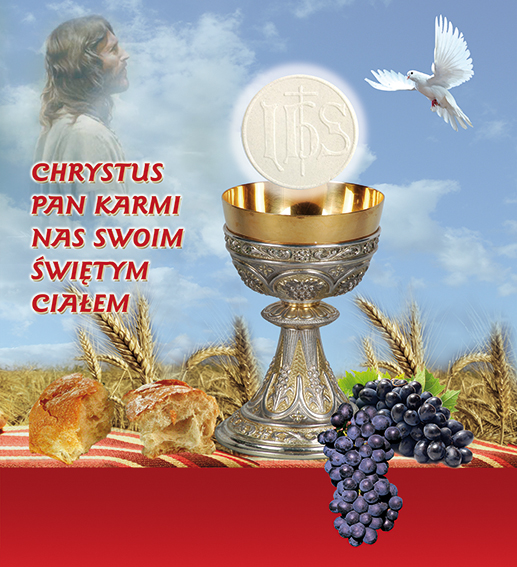 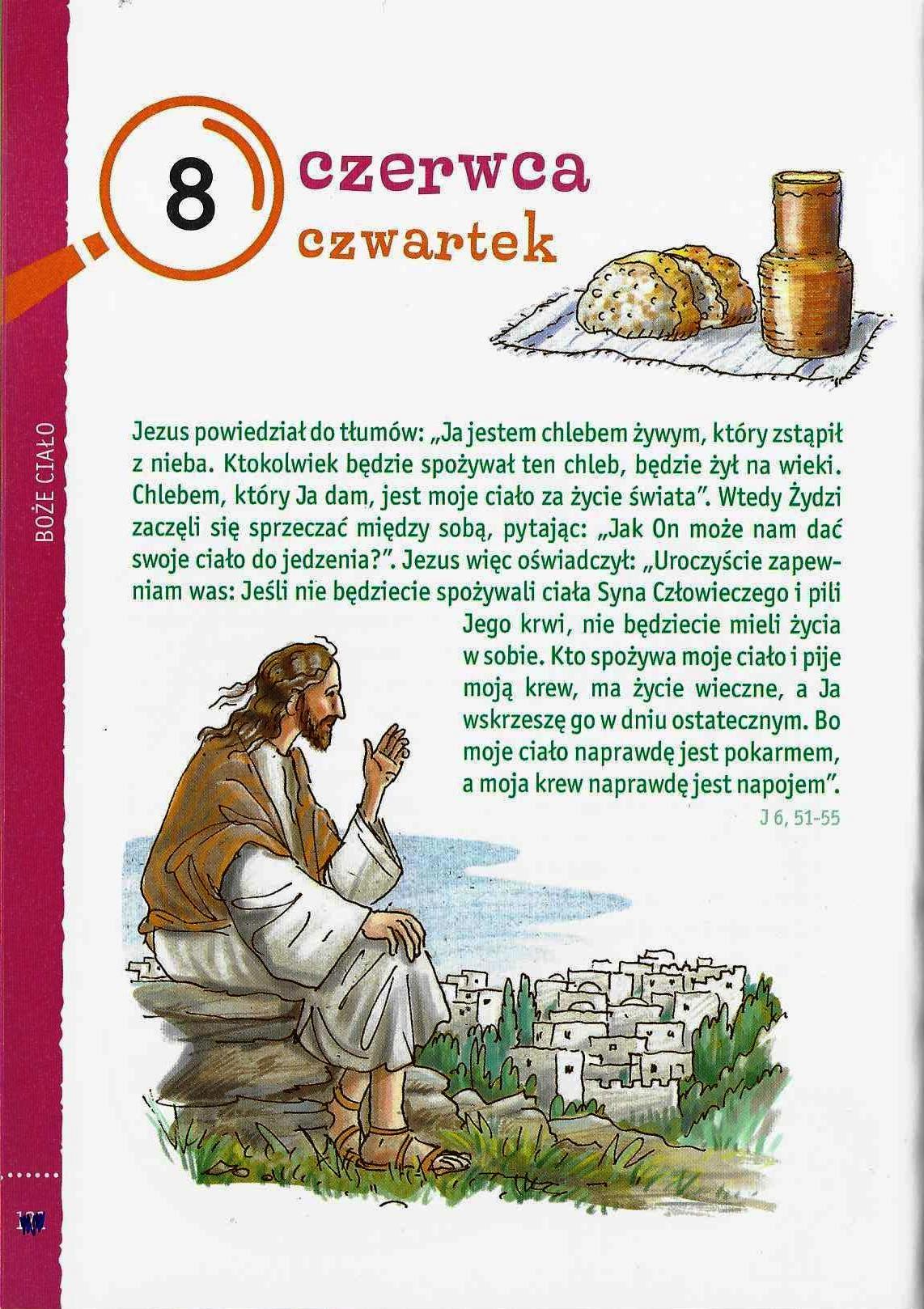 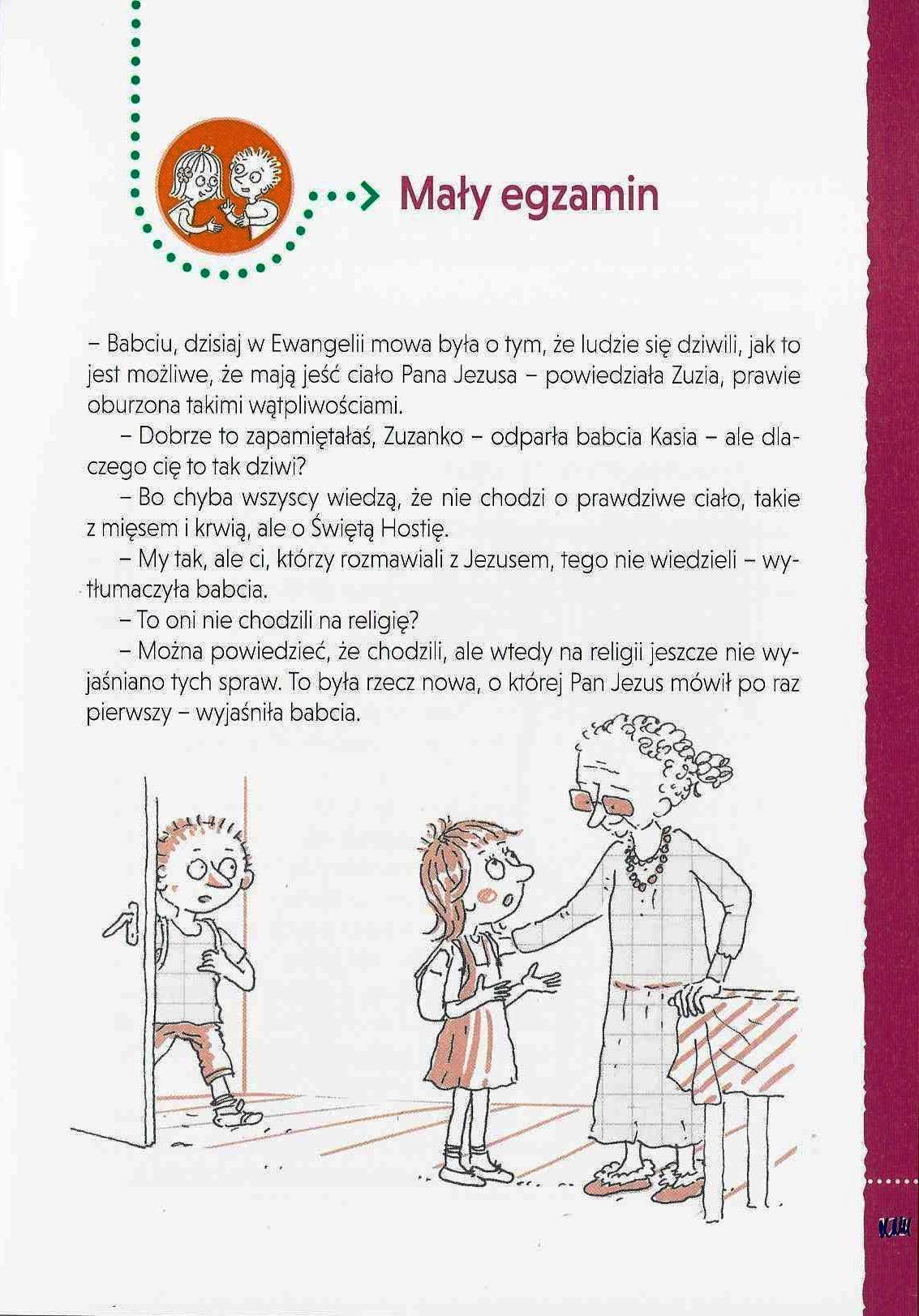 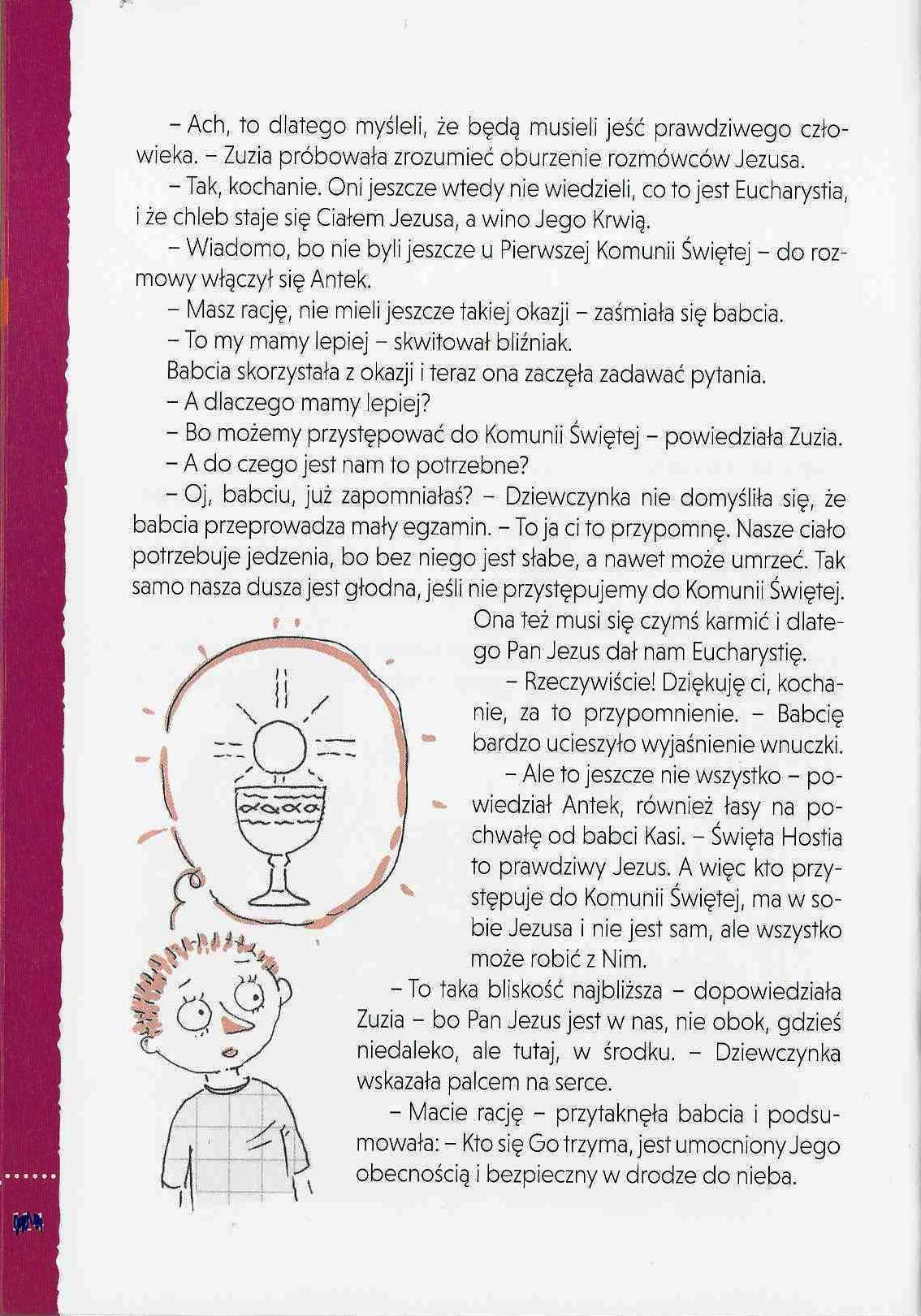 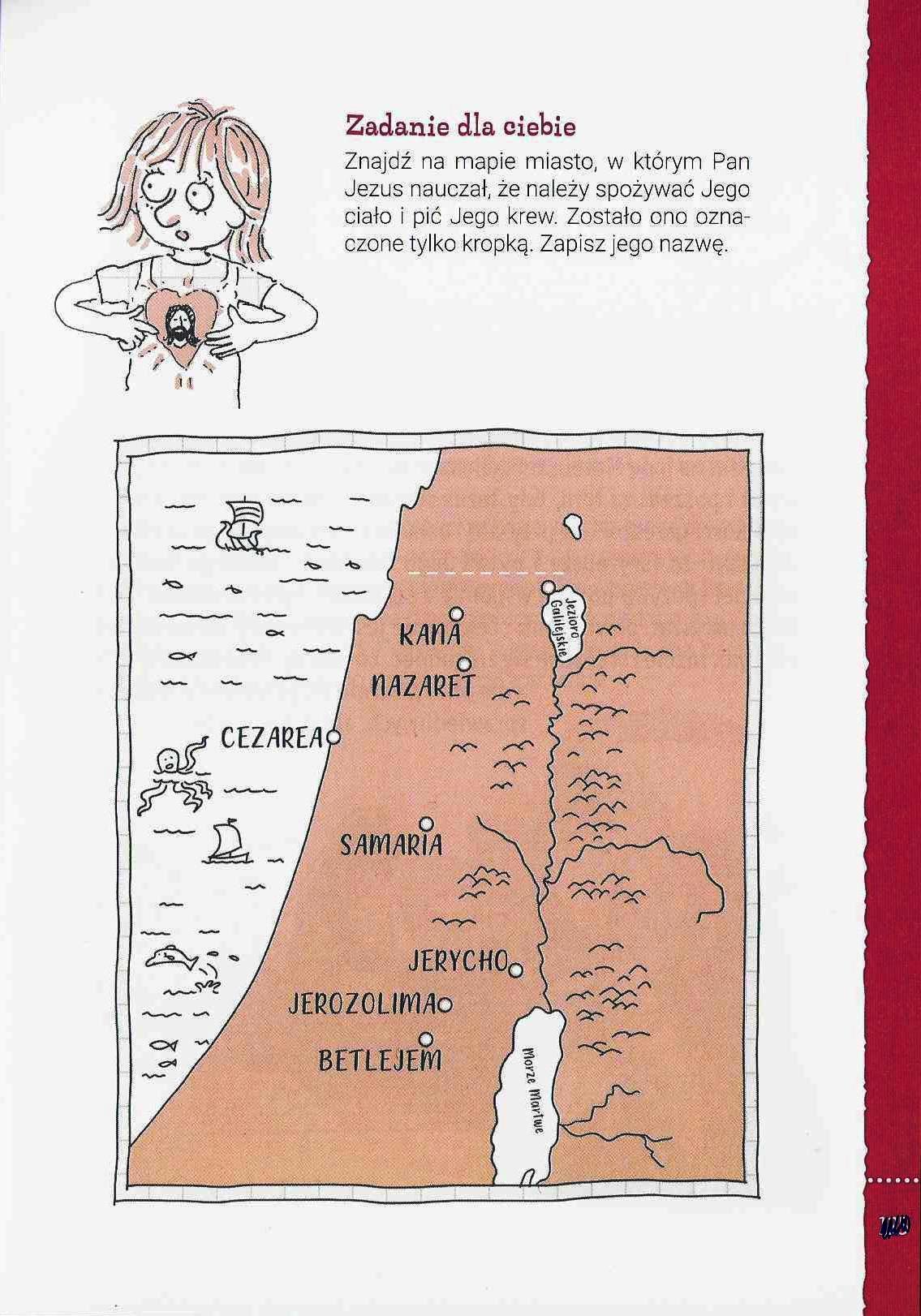 